Rompecabezas de polígonosLas líneas  y  son paralelas. Usa la imagen de abajo para encontrar la suma de , , y . 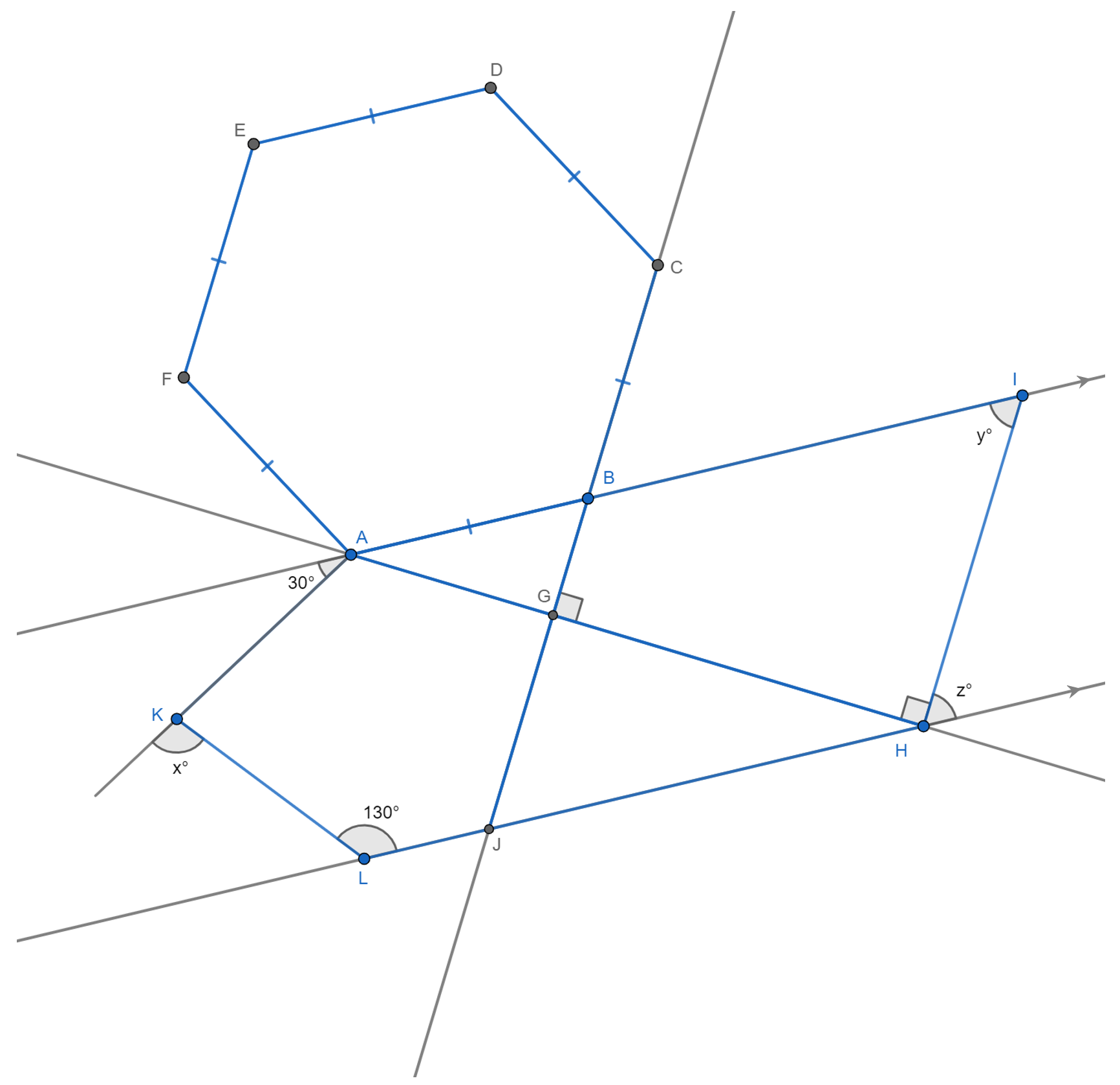 La suma de , , y  es ___________. 